Einzelarbeit:	Bearbeiten Sie die Aufgaben 2a bis 2c zunächst allein. Partnerarbeit:	Vergleichen Sie anschließend Ihre Ergebnisse mit denen 
	Ihrer Partnerin/Ihres Partners.	Einigen Sie sich auf eine gemeinsame Lösung.Aufgabe 2a:Lesen Sie den folgenden Teil der Einstiegssituation noch einmal aufmerksam durchHier die Situation 
(Donnerstag – Berufskolleg – 10:55 Uhr):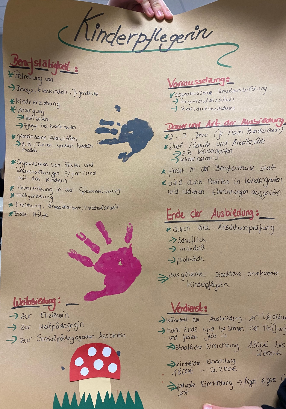 In der 4. Stunde wurden im Fach Erziehung und 
Soziales die Präsentationen zum Thema „Berufe im sozialen Bereich“ vorgestellt. Die Präsentation meiner Mitschülerin Monika zum Thema „Kinderpflege“ hat mir an sich ganz gut gefallen. Insbesondere das bunt gestaltete Plakat fand ich gut. Nur konnte ich sie teilweise nicht so richtig verstehen. Als wir von unserem Lehrer um Rückmeldungen zur Präsentation gebeten wurden, meldete ich mich sofort und sagte: „Also, wir haben leider gar nichts verstanden. Monika, das musst du dir wirklich abgewöhnen. Du nuschelst immer total leise, wie ein kleines Mäuschen. So versteht keiner was.“ Das war gar nicht böse von mir gemeint, aber als ich dann in der Pause zu ihr kam, drehte sie sich einfach um und ging, ohne ein Wort zu sagen, fort. Seitdem redet Monika nicht mehr mit mir und geht mir aus dem Weg.Habt ihr eine Idee, warum?Aufgabe 2b: Notieren Sie die Namen der Personen, die in dem Textausschnitt vorgestellt werden.Wie können die Personen beschrieben werden?Aufgabe 2c: Welche Probleme erkennen Sie in der Einstiegssituation? Schreiben Sie sie auf:Vorgabe einer Wortliste mit Verben und Adjektiven, mit denen die Personen beschrieben werden können.Vorgabe von SatzanfängenFolgende Tipps würde ich Claudia in den Blog schreiben:Vorgabe von SatzbausteinenVorgabe eines LückentextesZ. B.: Vorgabe eines Lückentextes mit Tipps für ClaudiaArbeitsblätter, Stifte etc.Ersteller: QUA-LiS NRW
Sie dürfen den Text/das Bild unter Nennung des Erstellers nicht-kommerziell nutzen.http://www.goethe.de/lhr/prj/usg/deindex.htm [Stand September 2020]Aufgabe 2: Analyse der EinstiegssituationName: ________________________Beschreibung:Name:________________________Beschreibung:Alternative mit Methoden zur SprachbildungAufgabe 3: Tipps an Claudia (Einzelarbeit)Alternative mit Methoden zur SprachbildungSetzen Sie die folgenden Wörter in die Lücken im Text: Das  Das  das  das  dem  dem  dem  der  der  der  der  die  ein  eine  eine  Tipps für Claudia Ich würde zunächst mit ______ anfangen, was mir an ______ Präsentation gut gefallen hat. Du schreibst doch: „Die Präsentation meiner Mitschülerin Monika zum Thema „Kinderpflege“ hat mir an sich ganz gut gefallen. Insbesondere ______ bunt gestaltete Plakat fand ich gut.“ Mit diesen Sätzen, hättest du Monika ________ Freude gemacht. Das, was an ______ Vortrag nicht gelungen war, hätte ich am Ende ______ Rückmeldung genannt, vielleicht als Verbesserungsvorschlag. Du schreibst: „Nur konnte ich sie teilweise nicht so richtig verstehen“. Ich finde, dass ______ ________ Rückmeldung ist, ______ ______ anderen weiterhilft. ______ hättest du deiner Mitschülerin genauso sagen können. In ______ Rückmeldung hast du Monika dazu gesagt, dass sie immer leise nuschelt, wie ______ Mäuschen und, dass so keiner was verstehen kann. Ich denke, dass diese Punkte (immer nuscheln, keiner versteht was) deine Mitschülerin verletzt haben. Das Verletzende liegt in der Form; Du-Botschaften klingen oft wie Vorwürfe. ______ könnte ______ Grund sein, weshalb sie nicht mehr mit dir spricht.MaterialQuellen und weitere Literaturhinweise